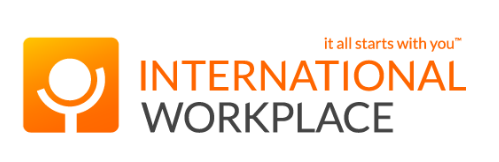 What can we offer you? Perkbox employee benefit platform24 days holiday (increasing to 29 with service)Celebrate your birthday with the day off Additional Leave Purchase Scheme Remote or hybrid working options Employer pension contribution of 4%  Opportunity to engage with the Laravel community at conferences/events  T      The roleOur latest opportunity is for a Senior Back End Developer to work alongside our Principal Developer and Project Manager on the technical design, architecture, and build of our CMS, eLearning suite and SaaS platform. In this role, you will execute the delivery of diverse technical projects across the development life cycle, whilst acting as a mentor to our team of dedicated junior and mid-level developers. This role is a great fit for a senior developer who will thrive on being a key contributor to the evolution of our digital platform, and playing an integral part in growing our culture.  Main responsibilities  Senior technical development with a back end focusFostering strong working relations across the business, to design and refine software development requirementsWorking with the development team on the software architecture of back-end design, systems, functionality, and codeOverseeing the building, testing, and deployment of both new and improvement featuresThrough knowledge share and experience, support the growth of the development team.About you A minimum of 5 years of PHP experience Comfortable working in an agile environment Excellent communication and collaboration skillsGood understanding of Laravel Good MySQL knowledge HTML5, CSS (Tailwind), Javascript GIT REST APIsPSR-12/PER Coding standardsNice to have Experience developing SaaS applications Good understanding of SOLID principles and design patterns Experience in test-driven development Our core technologies Laravel (Tailwind, Inertia.JS, Filament admin)React and AstroMulti tenancy CMSMySQL, Redis, ElasticSearchGitHubPEST testing framework